В программе:Отношения, непосредственно связанные с трудовыми;Причины возникновения трудовых споров;Понятие и виды трудовых споров: индивидуальные и коллективные;Стороны трудовых споров; Участие медиатора при разрешении трудовых споров;Права и обязанности медиатора;Профессиональный союз в компании: плюсы и минусы. Роль представителей работника в регулировании трудовых отношений. Полномочия представителей работников;Основные причины возникновения индивидуальных трудовых споров;Расторжение трудового договора по соглашению сторон. Споры, связанные с расторжением договора по соглашению сторон;Основания и порядок расторжения трудового договора по инициативе работодателя. Риски работодателя при расторжении трудового договора по инициативе работодателя. Ограничения возможности расторжения трудового договора по инициативе работодателя. Процедура расторжения трудового договора в связи с сокращением численности или штата работников. Компенсационные выплаты в связи с  потерей работы;Расторжение трудового договора вследствие нарушения трудовой дисциплины работником. Последствия при нарушении процедуры расторжения трудового договора работодателем;Органы, рассматривающие индивидуальные трудовые споры;Согласительная комиссия как постоянно действующий орган в организации; Согласительная комиссия: создание комиссии, порядок ее работы, количественный состав членов согласительной комиссии, срок полномочий членов  согласительной комиссии;Обучение членов согласительной комиссии основам трудового законодательства Республики Казахстан, развитию умения вести переговоры и достижению консенсуса в трудовых спорах;Содержание и порядок принятия решения согласительной комиссией, роль посредника в разрешении индивидуального трудового спора;Целевая аудитория:Данный тренинг рассчитан для топ- менеджеров компаний, руководителей структурных подразделений, линейных менеджеров, юристов, менеджеров по персоналу, представителей работников, являющихся членами согласительной комиссии и т.д.Лектор: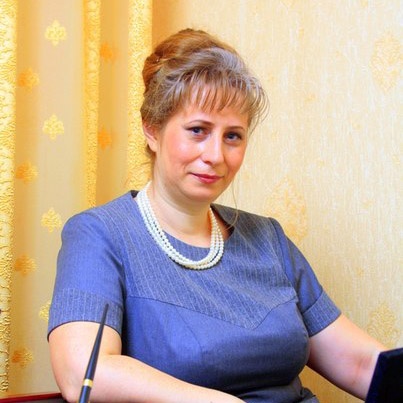 Гилёва Наталья Васильевна  (г. Алматы)Кандидат юридических наук, доцент кафедры  международного права факультета международных отношений Казахского Национального Университета имени аль-Фараби.Лектор программы Pre-МВА: «HR- менеджмент: методы и технологии управления человеческим капиталом». Порядок принятия решения согласительной комиссией и его содержание; Восстановление на работе работника органом по рассмотрению индивидуального трудового спора;Порядок восстановления работника в судебном порядке. Риски работодателя при рассмотрении трудовых споров;Немедленное исполнение решения согласительной комиссии и решения суда о восстановлении работника на прежнем месте работы.Отдельные положения коллективного договора как одна из причин возникновения коллективных трудовых споров;Порядок разрешения коллективного трудового спора;Порядок оформления и заявления требований работников;Порядок рассмотрения коллективного трудового спора с применением примирительных процедур (примирительная комиссия, трудовой арбитраж);Обязанности сторон и примирительных органов по урегулированию коллективных трудовых споров;Роль посредника и порядок рассмотрения коллективного трудового спора с участием посредника; Гарантии в связи с разрешением коллективного трудового спора; Объявление забастовки. Полномочия органа, возглавляющего забастовку;Незаконные забастовки и их последствия. Ответы на вопросы. Разбор ситуаций из практики.Длительность:2 дня16 академических часов Подробности:10-11 сентября  2018, с 10.00 до 17.00по адресу: г. Караганда, ул. Мичурина 11, гостиница «Чайка»Стоимость участия: 78 900 тенге В стоимость обучения входит: раздаточный материал, кофе-брейк, обед, сертификат.Зарегистрироваться можно, заполнив бланк заявки и позвонив по телефонам:8 (7212) 50-40-45, 41-86-48 E-mail: 504045@hr-profi.kz                profi06@inbox.ru	Сайт: www.hr-profi.kz